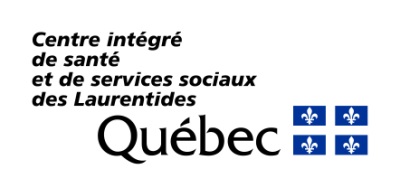 Retour de vaccins : marche à suivreContacter Mme Carole Desjardins au (450) 436-8622 poste 70528 ou par courriel à carole_desjardins@ssss.gouv.qc.ca  pour obtenir l’autorisation et les informations logistiques en lien avec le retour de vaccins.Toujours retourner les vaccins périmés ou entamés distinctement des vaccins encore utilisables;Détruire de façon sécuritaire les fioles multidoses entamées dans lesquelles il reste 4 doses ou moins Faire le tri des produits, les regrouper et les attacher par numéro de lot et date d’expiration. À noter que les fioles entamées contenant 5 doses ou plus sont également à retourner mais ne pas les attacher avec les autres produits du même lot;Retourner les fioles et seringues dans leur emballage original si encore disponible.Si les vaccins sont périmés: Les retourner aussitôt que la date de péremption est atteinte ou dès l’avis de la DSP;Remplir le Formulaire de retour de vaccins périmés et le joindre au colis; Inscrire clairement votre no d’identification de dépôt sur le colis;Il n’est pas nécessaire de maintenir la chaîne de froid;Si les vaccins sont encore utilisables :Retourner les vaccins encore utilisables en s’assurant du maintien constant de la chaîne de froid; 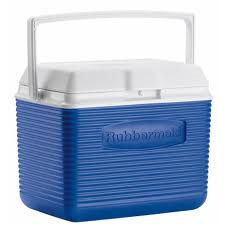 Remplir le Formulaire de retour de vaccins utilisables et le joindre au colis; Inscrire clairement votre no d’identification de dépôt sur le colis;Vous assurer que le dépôt receveur est disposé à recevoir les vaccins et l’aviser de mettre immédiatement les produits au réfrigérateur entre 2 et 8 degrés C;À noter que les fioles entamées sont à compiler et à retourner avec les vaccins périmés. Elles ne pourront être redistribuées.Mesures générales à suivre pour tout type de retour:Effectuer les retours durant les heures ouvrables à votre point de livraison habituel soit entre 8h30 et 12h et 13h30 à 15h du lundi au vendredi.Nous vous remercions de votre collaboration